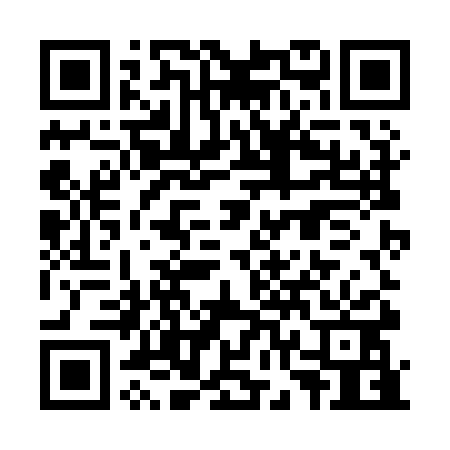 Prayer times for Bet'arska Pusta, SlovakiaWed 1 May 2024 - Fri 31 May 2024High Latitude Method: Angle Based RulePrayer Calculation Method: Muslim World LeagueAsar Calculation Method: HanafiPrayer times provided by https://www.salahtimes.comDateDayFajrSunriseDhuhrAsrMaghribIsha1Wed3:205:2912:445:488:0110:012Thu3:175:2712:445:488:0210:033Fri3:145:2612:445:498:0310:064Sat3:125:2412:445:508:0510:085Sun3:095:2212:445:518:0610:106Mon3:065:2112:445:528:0810:137Tue3:045:1912:445:538:0910:158Wed3:015:1812:445:538:1010:179Thu2:595:1612:445:548:1210:2010Fri2:565:1512:445:558:1310:2211Sat2:535:1412:445:568:1410:2512Sun2:515:1212:445:578:1610:2713Mon2:485:1112:445:578:1710:2914Tue2:455:1012:445:588:1810:3215Wed2:435:0812:445:598:2010:3416Thu2:405:0712:446:008:2110:3717Fri2:375:0612:446:008:2210:3918Sat2:355:0512:446:018:2310:4219Sun2:325:0412:446:028:2510:4420Mon2:305:0312:446:038:2610:4721Tue2:275:0112:446:038:2710:4922Wed2:275:0012:446:048:2810:5123Thu2:264:5912:446:058:2910:5424Fri2:264:5812:446:058:3010:5425Sat2:264:5812:446:068:3210:5526Sun2:254:5712:446:078:3310:5527Mon2:254:5612:446:078:3410:5628Tue2:254:5512:456:088:3510:5629Wed2:254:5412:456:098:3610:5730Thu2:244:5312:456:098:3710:5731Fri2:244:5312:456:108:3810:58